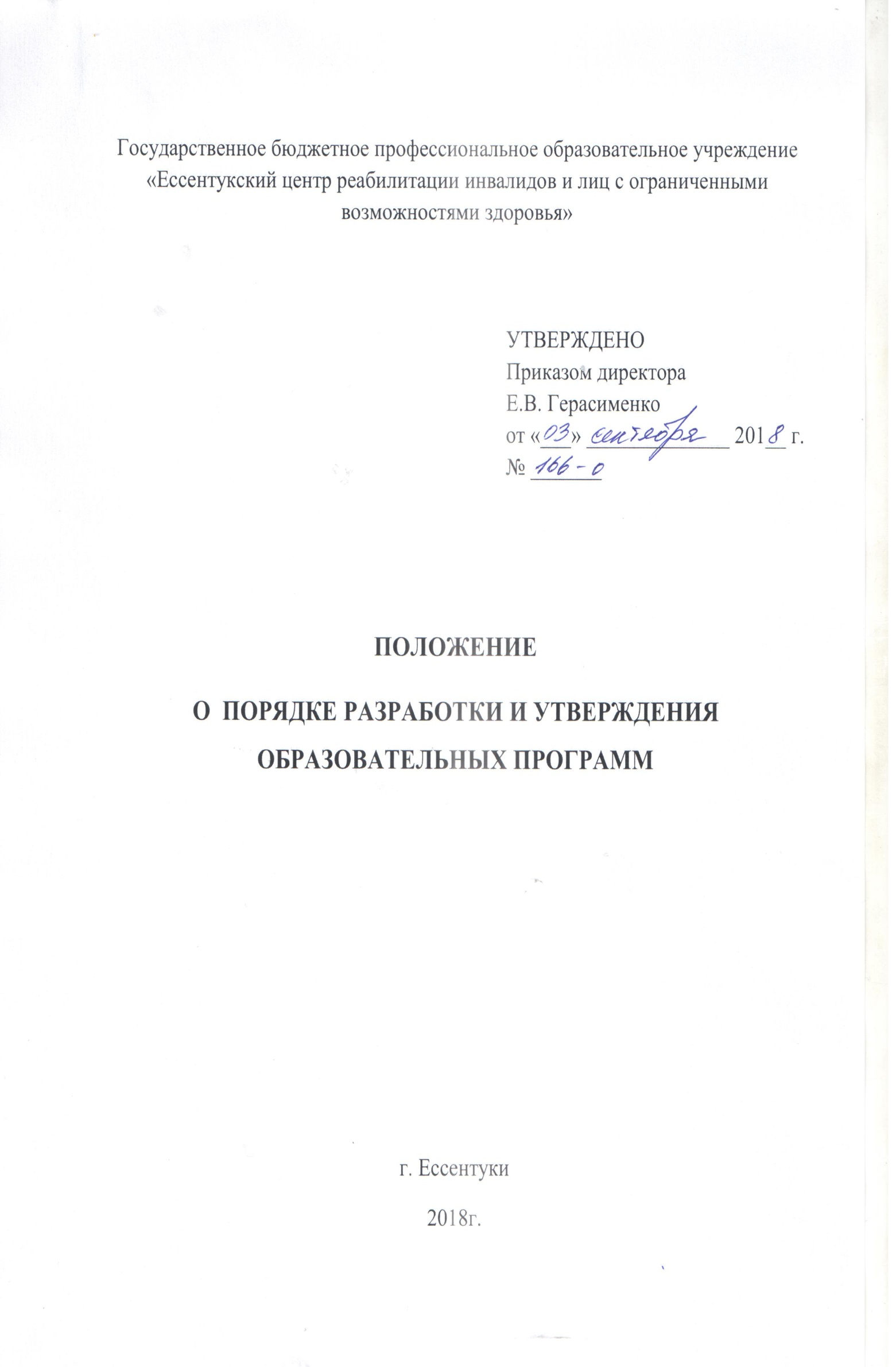 Общие положенияНастоящее положение (далее - Положение) устанавливает порядок разработки и утверждения основной профессиональной образовательной программы среднего профессионального образования (программы подготовки специалистов среднего звена) (далее - ОПОП СПО) государственного бюджетного профессионального образовательного учреждения «Ессентукский центр реабилитации инвалидов и лиц с ограниченными возможностями здоровья» (далее - учреждение).Настоящее положение разработано в соответствии с Федеральным законом от 29.12.2012 № 273-Ф3 «Об образовании в Российской Федерации», Порядком организации и осуществления образовательной деятельности по образовательным программам среднего профессионального образования, утвержденным приказом Министерства образования и науки Российской Федерации от 14.06.2013 № 464, федеральными государственными образовательными стандартами по специальностям и Уставом учреждения.ОПОП СПО представляет собой комплект документов, регламентирующих учебный процесс по конкретной специальности/профессии среднего профессионального образования (Приложение 1). ОПОП СПО (ППССЗ) регламентирует цели, ожидаемые результаты, содержание, условия и технологии реализации образовательного процесса, а также оценку качества подготовки обучающихся и выпускников.ОПОП СПО включает в себя учебный план, календарный учебный график, рабочие программы учебных предметов, курсов, дисциплин (модулей), оценочные и методические материалы, а также иные компоненты, обеспечивающие воспитание и обучение обучающихся.2. Порядок разработки ОПОП СПО ОПОП СПО каждой специальности состоит из следующих разделов:общие положения;характеристика профессиональной деятельности выпускника специальности;требования к результатам освоения ОПОП СПО;документы, регламентирующие содержание и организацию образовательного процесса;контроль и оценка результатов освоения ОПОП СПО;ресурсное обеспечение ОПОП СПО;приложения.ОПОП СПО разрабатывается в следующем порядке:33. Порядок утверждения ОПОП СПО Учебный план разрабатывается заведующим отделения учебно-профессиональной реабилитации и утверждается директором учрежденияРабочие учебные программы УД, ПМ рассматриваются на заседаниях цикловых методических комиссий и утверждаются директором учреждения. Рабочие программы профессионального цикла утверждаются директором после предварительного согласования с работодателями.Программы практик рассматриваются на заседаниях цикловых методических комиссий и утверждаются директором после предварительного согласования с работодателями.Фонды оценочных средств по УД рассматриваются на заседаниях цикловых методических комиссий и утверждаются директоромучреждения. Фонды оценочных средств по ПМ рассматриваются на заседаниях цикловых методических комиссий и утверждаются директором после предварительного согласования с работодателями.Методические материалы, обеспечивающие реализацию ОПОП СПО, рассматриваются на заседаниях цикловых методических комиссий и утверждаются директором учреждения.ОПОП СПО согласуются с работодателями и утверждаются директором учреждения.Утвержденная ОПОП СПО хранится в отделении учебно-профессиональной реабилитации.4. Порядок обновления ОПОП СПО ОПОП СПО обновляется ежегодно с учетом запросов работодателей, особенностей развития региона, культуры, науки, экономики, техники, технологий и социальной сферы.Все обновления ОПОП СПО оформляются листами обновления ОПОП СПО, согласовываются с работодателями и утверждаются приказом директора Учреждения.№Элементы ОПОП СПО ИсточникинформацииСрок представления1Титульный листШаблон ОПОП СПО Не позднее 1 июня года начала реализации ОПОП СПО 2Общие положенияФГОС СПО, Шаблон ОПОП СПО Не позднее 1 июня года начала реализации ОПОП СПО 3Характеристика профессиональной деятельности выпускника специальностиФГОС СПО, Шаблон ОПОП СПО Не позднее 1 июня года начала реализации ОПОП СПО 4Требования к результатам освоения ОПОП СПО ФГОС СПО, Шаблон ОПОП СПО Не позднее 1 июня года начала реализации ОПОП СПО 5Документы, регламентирующие содержание и организацию образовательного процессаФГОС СПО, Локальные акты отделения УПРНе позднее 1 июня года начала реализации ОПОП СПО 5.1Календарный учебный графикШаблон учебного графикаНе позднее 1 июня года начала реализации ОПОП СПО 5.2Учебный план (УП)ФГОС СПО; Шаблон учебногоНе позднее 1 мая года начала реализации ОПОПпланаСПО 5.3Рабочие программы учебных дисциплин (УД), профессиональных модулей (ПМ)ФГОС СПО; Шаблоны рабочих программ УД, ПМНе позднее 1 июля года начала реализации ОПОП СПО 5.4Программы учебной и производственной практикПоложение о практике; ФГОС СПО; Шаблон программы практикиНе позднее 1 июля года начала реализации ОПОП СПО (ППССЗ)6Контроль и оценка результатов освоения ОПОП СПО ФГОС СПО; Положение о фондах оценочных средств (ФОС); Шаблон ОПОП СПО До 1 сентября года начала реализации ОПОП СПО 6.1Текущий контроль успеваемости и промежуточная аттестацияФГОС СПО; Фонды оценочных средств; Шаблон ОПОП СПО; Рабочие программы УД, ПМДо 1 октября года начала реализации ОПОП СПО6.2Государственная итоговая аттестация выпускников ОПОП СПО Положение о ГИА; ФГОС СПО; Положение о выпускной квалификационной работе;ФОС для ГИАДо 1 декабря последнего года подготовки студентов7.Ресурсное обеспечение ОПОП СПО ФГОС СПО; Шаблон ОПОП СПОНе позднее 1 июля года начала реализации ОПОП СПО 7.1Кадровое обеспечениеФГОС СПО; Тарификационный список преподавателейДо 1 сентября каждого года7.2Учебно-методическоеобеспечениеФГОС СПО; Положение об УМКПолный комплект: к концу изучения УД, ПМ7.3Информационное обеспечениеФГОС СПО;До 1 сентября каждого года7.4Материально-техническоеобеспечениеобразовательного процессаФГОС СПО;До 1 сентября каждого года7.5Базы практикиФГОС СПО; Положение о практикеДо 1 сентября каждого года7.6Условия, обеспечивающие развитие общих компетенцийобучающихсяШаблон ОПОП СПОНе позднее 1 июля года начала реализации ОПОП СПО